                                     Nr postępowania: 8/PZP/2022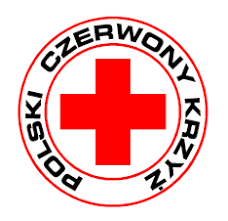 Załącznik nr 5 do SWZWykonawca:                ..…………………………………………………………………………....….…(pełna nazwa/firma, adres, w zależności od podmiotu: NIP/PESEL, KRS/CEiDG)reprezentowany przez: ……………………………………………………………………………...……(imię, nazwisko, stanowisko/podstawa do reprezentacji)Na potrzeby postępowania o udzielenie zamówienia publicznego, pn.:Dostawa materiałów medycznych (cewników, masek tlenowych)  dla  Zakładu  Opiekuńczo -Leczniczego Dom Polskiego Czerwonego Krzyża  w Krakowie oświadczam/(-my), co następuje:nie przynależę1 do tej samej grupy kapitałowej, w rozumieniu ustawy z dnia 16 lutego 2007 r. o ochronie konkurencji i konsumentów (Dz. U. z 2020 r. poz. 1076 i 1086), z innym Wykonawcą, który złożył odrębną ofertę w niniejszym postępowaniu.przynależę do tej samej grupy kapitałowej, w rozumieniu ustawy z dnia 16 lutego 2007 r. o ochronie konkurencji i konsumentów (Dz. U. z 2020 r. poz. 1076 i 1086), z innym Wykonawcą, który złożył odrębną ofertę w niniejszym postępowaniu:UwagaWykonawca może przedstawić dokumenty lub informacje potwierdzające przygotowanie oferty niezależnie od innego Wykonawcy należącego do tej samej grupy kapitałowej........................................           (miejscowość, data)                                                                                   .......................................................................................(imię, nazwisko i podpis osoby/ osób uprawnionych do reprezentacji Wykonawcy)Oświadczenie Wykonawcy składane w zakresie art. 108 ust. 1 pkt. 5 ustawy z dnia 11 września 2019 r.  Prawo zamówień publicznych (t.j. Dz.U. z 2021r. poz. 1129) (dalej jako: ustawa Pzp), dotyczące:przynależności lub braku przynależności do grupy kapitałowej Lp.Nazwa podmiotuAdres podmiotu12